Naročilnica št. XX/XXDatum: XX. XX. XXXXKraj: XXXXXXXXXXXNaročnik: Šola: XXXXXX XXXXXXXXXXXXXXXUčno podjetje: XXXXXX XXXXXXXXXXXXXXXXUlica in številka: XXXXXXX XXPošta in kraj: XXXXXXXDavčna številka: XXXXXXXXXXXXXTRR: XXXX XXXX XXXX XXXMatična številka: XXXXXXXXPrejemnik naročila:
Srednja ekonomska, storitvena in gradbena šola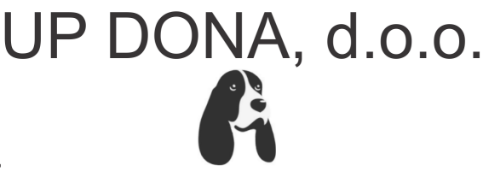 UP Dona, d.o.o.
Cesta Staneta Žagarja 334000 Kranj
Davčna številka: SI 20010899TRR: SI56 3002 0840 0046 184
Matična številka:Do izplačila končnega zneska blago pripada dobavitelju UP Dona d.o.o.Nabavni referent:						Direktor:Zap. št.ArtikelKoličinaCena brez DDV1234567